Об утверждении Порядка размещения  сведений о доходах, об имуществе иобязательствах имущественного характера муниципальных служащих, включенных в перечень должностей муниципальной службы, на  Интернет - сайте муниципального образования Костинский  сельсовет  Курманаевского района  и предоставления этих сведений средствам массовой информации для опубликования в связи с их запросамиВ соответствии с Федеральным законом от 21 ноября 2011 года  № 329 -ФЗ  «О внесении изменений в отдельные законодательные акты Российской Федерации в связи с совершенствованием государственного управления в области противодействия коррупции», Федеральным законом от 25 декабря 2008 года  №  273-ФЗ «О противодействии коррупции», в целях реализации целевой программы «О противодействии коррупции в муниципальном образовании Курманаевский район на 2011- 2013 годы», утвержденной постановлением администрации района № 618-п от 08 июня 20011 года:1. Утвердить Порядок размещения  сведений о доходах, об имуществе и обязательствах имущественного характера муниципальных служащих, включенных в перечень должностей муниципальной службы, на  Интернет - сайте муниципального образования Курманаевский район (по согласованию с главой  муниципального образования  Курманаевский район) и предоставления этих сведений средствам массовой информации для опубликования в связи с их запросами согласно приложению. 2. Контроль за исполнением настоящего постановления оставляю за собой.3. Постановление  вступает в силу со дня его подписания и подлежит опубликованию в местном печатном органе «Вестник  Костинского сельсовета».Главамуниципального образования                                                            А.И.Саулин Разослано:  в дело, Правительству области, прокуроруПриложение к постановлению 11.05.2012г №10пПорядок размещения  сведений о доходах, об имуществе и обязательствах имущественного характера муниципальных служащих, включенных в перечень должностей муниципальной службы, на  Интернет – сайте муниципального образования Курманаевский район и предоставления этих сведений средствам массовой информации для опубликования в связи с их запросами1. Настоящий Порядок размещения  сведений о доходах, об имуществе и обязательствах имущественного характера муниципальных служащих, включенных в перечень должностей муниципальной службы (далее - Порядок), на  Интернет - сайте муниципального образования Курманаевский район и предоставления этих сведений средствам массовой информации для опубликования в связи с их запросами устанавливает механизм размещения сведений о доходах, об имуществе и обязательствах имущественного характера (далее – сведения) муниципальных служащих, замещающих должности муниципальной службы, включенные в перечень  коррупционно - опасных должностей и коррупционно - опасных функций, исполнение которых в наибольшей мере подвержено риску коррупционных проявлений (далее - перечень должностей муниципальной службы), утвержденный постановлением администрации  района, при назначении на которые граждане и при замещении которых муниципальные служащие обязаны представлять сведения о своих доходах, об имуществе и обязательствах имущественного характера своих супруги (супруга) и несовершеннолетних детей на официальном Интернет-сайте муниципального образования Курманаевский район,  а также для предоставления этих сведений средствам массовой информации для опубликования в связи с их запросами.2. На официальном Интернет-сайте муниципального образования Курманаевский район размещаются  и средствам массовой информации предоставляются для опубликования  сведения о доходах, об имуществе и обязательствах имущественного характера муниципальных служащих, включенных в перечень должностей муниципальной службы, по форме согласно приложению 1 к настоящему Порядку.3. В размещаемых на официальном Интернет-сайте муниципального образования Курманаевский район и предоставляемых средствам массовой информации для опубликования сведениях о доходах, об имуществе и обязательствах имущественного характера запрещается указывать:а) иные сведения о доходах   муниципального служащего,  его супруги (супруга) и несовершеннолетних детей	об имуществе, принадлежащем на праве собственности названным лицам, и об их обязательствах имущественного характера, кроме указанных в приложении 1 к настоящему Порядку;б) персональные данные  супруги (супруга),  несовершеннолетних детей и иных членов семьи предоставляемые лицами, указанными в пункте 2 настоящего Порядка;в) данные, позволяющие определить место жительства, почтовый адрес, телефон и иные индивидуальные средства коммуникации предоставляемые лицами, указанными в пункте 2 настоящего Порядка, а также их супругами и несовершеннолетними  детьми и иными членами семьи;г) данные, позволяющие определить местонахождение объектов недвижимого имущества, принадлежащих лицам, указанным в пункте 2 настоящего Порядка, а также их супругам и несовершеннолетним  детям, иным членам семьи на праве собственности или находящихся в их пользовании;д) информацию, отнесенную к государственной тайне или являющуюся конфиденциальной.4. Сведения, указанные в приложении 1 к настоящему Порядку, размещаются на официальном Интернет – сайте в 14- дневный срок со дня истечения срока, установленного для подачи справок о доходах, об имуществе и обязательствах имущественного характера с письменного согласия муниципального служащего согласно приложению 2 к настоящему Порядку.5. После получения письменного согласия муниципального служащего должностное лицо, ответственное за ведение кадровой работы, в 14-дневный срок со дня истечения срока, установленного для подачи сведений, передает сведения в установленной форме согласно приложению 1 к настоящему Порядку должностному лицу, ответственному за размещение информации на  Интернет-сайте муниципального образования Курманаевский  район.6. Должностное лицо, ответственное за размещение информации на Интернет-сайте муниципального образования Курманаевский район, размещает на Интернет-сайте представленные должностным лицом, ответственным за ведение кадровой работы, сведения не позднее 10 рабочих дней после их получения.7. Лицо, ответственное за ведение кадровой работы, предоставляет сведения о доходах, об имуществе и обязательствах имущественного характера для опубликования средствам массовой информации:а) в 3-дневный срок со дня поступления запроса от средств массовой информации сообщает о нем лицу, включенному в перечень  должностей муниципальной службы, для  получения согласия на размещение  сведений о доходах, имуществе и обязательствах имущественного характера и сведений о доходах, имуществе и обязательствах имущественного характера членов   его семьи;б)  в 7-дневный срок со дня поступления запроса от средств массовой информации обеспечивают предоставление им сведений, указанных в приложении № 1 к настоящему порядку, в том случае, если запрашиваемые сведения отсутствуют на официальном сайте.7. Лицо, ответственное за ведение кадровой работы несет в соответствии с законодательством Российской Федерации ответственность за несоблюдение настоящего порядка, а также за разглашение сведений, отнесенных к государственной тайне или являющихся конфиденциальными.Приложение 2к Порядку размещения  сведений о доходах, об имуществе и обязательствах имущественного характера муниципальных служащих, включенных в перечень  должностей муниципальной службы, на  Интернет - сайте муниципального образования Костинский сельсовет  Курманаевского  района  и предоставления этих сведений средствам массовой информации для опубликования в связи  с их запросами_________________________________________(должность, фамилия, имя, отчество руководителя органа местного самоуправления муниципального образования Костинский  сельсовет Курманаевского района)Я ______________________________________________________________________                                              (замещаемая должность, фамилия, имя, отчество)____________________________________________________________________________________________ * согласие на размещение своих сведений о доходах, имуществе и обязательствах имущественного характера и сведений о доходах, имуществе и обязательствах имущественного характера членов моей семьи на официальном Интернет-сайте муниципального образования Курманаевский район*выражение согласия или не согласия  Личная подпись _____________________Дата _______________________________Приложение 1к Порядку размещения  сведений о доходах, об имуществе и обязательствах имущественного характера муниципальных служащих, включенных в перечень  должностей муниципальной службы, на  Интернет - сайте муниципального образования   Костинский  сельсовет Курманаевского района  и предоставления этих сведений средствам массовой информации для опубликования в связи с их запросамиСведенияо доходах, об имуществе и обязательствах имущественного характера______________________________________(полное наименование должности)и членов его семьи за период с 1 января по 31 декабря   2011 года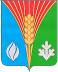 Администрация          муниципального образования                  Костинский  сельсоветКурманаевский районОренбургской областиПОСТАНОВЛЕНИЕ        11.05.2012  № 10-п        Фамилия, имя, отчество лица, замещающего соответствующую должностьДекларированный годовой доход (руб.)Перечень объектов недвижимого имущества и транспортных средств, принадлежащих на праве собственностиПеречень объектов недвижимого имущества и транспортных средств, принадлежащих на праве собственностиПеречень объектов недвижимого имущества и транспортных средств, принадлежащих на праве собственностиПеречень объектов недвижимого имущества и транспортных средств, принадлежащих на праве собственностиПеречень объектов недвижимого имущества, находящегося в пользованииПеречень объектов недвижимого имущества, находящегося в пользованииПеречень объектов недвижимого имущества, находящегося в пользованииФамилия, имя, отчество лица, замещающего соответствующую должностьДекларированный годовой доход (руб.)вид объектов недвижимостиплощадь (кв.м)Странарасположения(без указания адреса)транспортные средства (вид, марка)вид объектов недвижимостиплощадь (кв.м)страна расположения123456789